Obec  S T R Á N S K E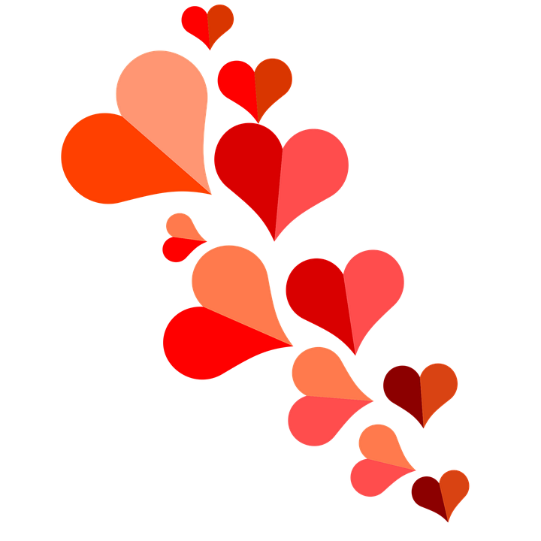   Milé mamičky, starké, babičky,  srdečne  Vás pozývame na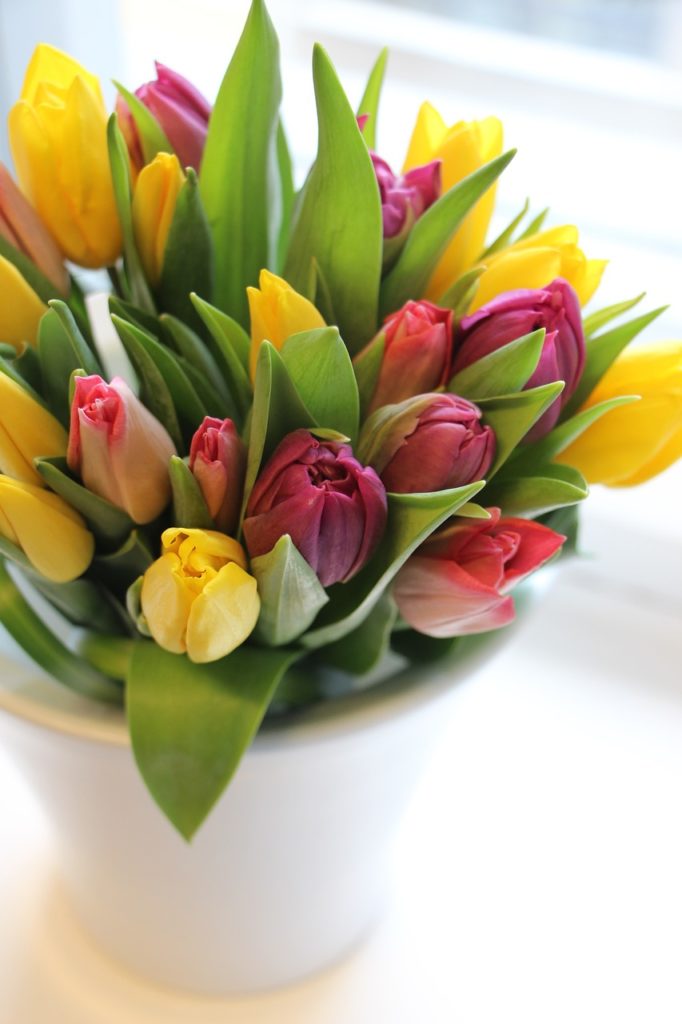                 DEŇ  MATIEK  20. mája 2019                                                 (pondelok)17.00 hod.      Kultúrny dom                         Stránske   
 O príjemný program sa postarajú deti z materskej a základnej školy v Stránskom.Tešíme sa na stretnutie s Vami.                     